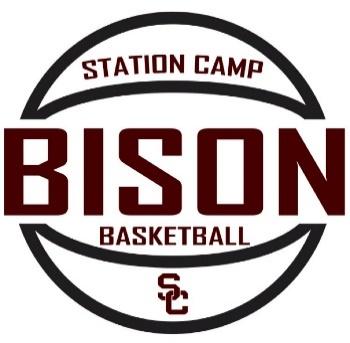 2020-2021 Freshmen Basketball ScheduleDayDateOpponentLocationTimeMon11/23White HouseHome6:00Mon11/30LebanonHome6:00Thurs12/3BeechAway6:00Mon12/7Wilson CentralHome6:00Thurs12/10GallatinHome6:00Mon12/14Green HillHome6:00Thurs12/17Mt JulietAway6:00Fri-Sun12/18,19,20Ravenwood Holiday TournamentRavenwood Holiday TournamentTBAMon1/4HendersonvilleAway6:00Thurs1/7LebanonAway6:00Thurs1/14BeechHome6:00Thurs1/21Wilson CentralAway6:00Mon1/25GallatinAway6:00Thurs1/28Green HillAway6:00Mon2/1Mt JulietHome6:00Thurs2/4HendersonvilleHome6:00